Wellness für Körper und Geist im TrentinoTrento, März 2017. Die wohltuende und gesundheitsfördernde Wirkung des Wassers ist bekannt und kann im Trentino in mehreren Thermalzentren und Wellnessoasen erfahren werden. Ganz neu ist die QC Terme Dolomiti, die im Dezember 2016 im Val di Fassa ihre Pforten geöffnet hat.QC Terme Dolomiti – Pozza di FassaDas Thermalzentrum QC Dolomiti erstreckt sich über drei Ebenen auf einer Gesamtfläche von 4.300 Quadratmetern. Hinzukommen große Außenbereiche sowie Schwimm- und Freibäder, in denen „Forest Bathing“ praktiziert wird – eine Therapie, die in Japan und dem Orient in der Präventivmedizin eingesetzt wird. Das Thermalwasser des Bads stammt aus der schwefelhaltigen Aloch-Quelle, die seit dem Altertum für ihre wohltuenden Eigenschaften und ihren Gehalt an Mineralsalzen, Schwefel, Sulfat, Kalzium und Magnesium bekannt ist. Einsatz findet das Thermalwasser in verschiedenen Pools und Bädern sowie einigen Saunen. Darüber hinaus verfügt das neue, umweltfreundliche Thermalzentrum über eine Vielzahl verschiedener Wellness-Einrichtungen inklusive Hamam und bietet Gesichts- und Körperbehandlungen sowie Massagen an.Aquarena Dolaondes – Canazei Ebenfalls im Val di Fassa liegt das Aquarena Dolaondes. Wer Wasser liebt, wird sich auch in Dòlaondes wohlfühlen. Die 2.400 Meter große Wasserwelt in Canazei inmitten der Dolomiten ist mit sechs Schwimmbädern und einen Wellness-Bereich ausgestattet, der die therapeutische Kraft des nassen Elements bei unterschiedlichen Anwendungen einsetzt. Das Wasser von Dòlaondes stammt direkt aus den Bergquellen der Region. Der Südtiroler Architekt Ralf Dejaco hat hier ein Bad gestaltet, das Spiel und Spaß mit Wellness verbindet.Wellness Val Rendena – Caderzone TermeIm Wellnesszentrum Val Rendena in Caderzone Terme finden Urlauber Erholung. Die heilende Wirkung des Thermalwassers aus dem Val Rendena ist schon seit Jahrhunderten bekannt. In der schönen Saunalandschaft mit Dampfbad und Salzgrotte können Wellness-Fans zur Ruhe kommen und entspannen. Massagen und Beauty-Anwendungen ergänzen das Angebot.Terme di Peio - PeioGleich drei unterschiedliche Quellwasser werden in der Terme di Pejo eingesetzt. Das Thermalbad liegt im Nationalpark Stilfserjoch in 1.400 Meter Höhe und verspricht aufgrund der unterschiedlichen Zusammensetzung der Heilwasser Linderung bei einer Vielzahl von Beschwerden. Die Therme wird aus den Quellen der Fonte Apina gespeist und ist mit einer alten und neuen Quelle verbunden – der Nuova Fonte und der Fonte Antica. Das Wasser der Fonte Alpina hat nur einen geringen Mineralgehalt und fördert die Auflösung von Schlacken. Mit seinem mittleren Kohlensäure- und Eisengehalt wird das Wasser der Antica Fonte für Trinkkuren eingesetzt, wodurch die Bildung von Magensäure vermindert und die Bewegung des Darms reguliert wird. In Form von Bädern wirkt es entzündungshemmend auf die Gelenke und die Haut. Das Wasser aus der Nuova Fonte hat dank seiner vielen Gase und Mineralsalze eine anregende Wirkung auf den Kreislauf und bekämpft bei Inhalationskuren chronische Erkrankungen der oberen Atemwege. AcquaIn – AndaloBei Familien sehr beliebt ist das Hallenbad- und Wellness-Zentrum Acquain im Skiort Andalo. Denn neben der großen  Sportschwimmhalle, in der Freistil-Weltmeister Alessandro Calvi trainiert, verfügt das  Erlebnisbad über eine 50 Meter lange Wasserrutsche, einen Whirlpool, einen Wasserfall sowie eine Saunawelt.Garda Thermae – Linfano-ArcoWellness für Körper und Geist finden Besucher des Trentino auch in der Garda Thermae in Linfano-Arco direkt am Ufer des Gardasees. Auf mehr als 2.000 Quadratmetern erstreckt sich eine traumhafte Saunalandschaft mit Hamam und mehreren Schwimmbädern, wo von eins Salzwasser enthält. Der grandiose Ausblick, der sich von der modernen Therme ausbietet lädt zum Entspannen und Genießen ein.Über Trentino: Die autonome Provinz im Norden Italiens gliedert sich in vierzehn touristische Gebiete und erstreckt sich von den Dolomiten, die seit 2009 als UNESCO-Weltnaturerbe zählen, bis hin zum Nordzipfel des Gardasees mit der Stadt Riva del Garda. Neben den historischen Städten Trento und Rovereto besticht Trentino vor allem mit seiner vielseitigen Natur – rund 30 Prozent der Gesamtfläche bestehen aus Naturschutzgebieten. Mediterrane Temperaturen am Wasser und alpines Klima in den Bergen: Die abwechslungsreichen Wetterbedingungen machen Trentino zu einem idealen Reiseziel für Natur-, Kultur- sowie Sportliebhaber. Weitere Informationen unter www.visittrentino.info. Weitere Presseinformationen:Die aktuelle Pressemappe gibt es auch auf: https://www.visittrentino.info/de/presse/sommer-2017-pressemappe Passendes Bildmaterial zur Meldung haben wir unter http://bit.ly/2mNgDzG zusammengestellt. (Copyright bitte wie im Dateinamen angegeben)Pressekontakt:	Pressekontakt:Trentino Marketing		BZ.COMM GmbHPaola Pancher & Cinzia Gabrielli		Yvonne Maier & Julia SchaafVia Romagnosi 11		Gutleutstr. 16a
I - 38122 Trento 		D – 60329 Frankfurt am Main
Tel: +39 0461 219 310		Tel: +49 (0) 69 2562888-13, -32press@trentinomarketing.org 		trentino@bz-comm.dewww.visittrentino.info		www.bz-comm.de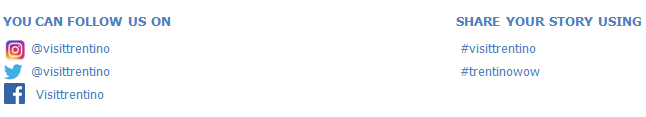 